АОУ ВО ДПО «Вологодский институт развития образования»Центр непрерывного повышения профессионального мастерства педагогических работников в г. Череповце«ОДОБРЕНО» на заседании экспертной рабочей группы по начальному общему образованию при РУМО по общему образованию (Протокол №  от )Методические рекомендациипо теме  «Технология формирования смыслового чтения в начальной школе" Составитель: Наталья Юрьевна Белякова,методист сектора начального образования Центра непрерывного повышения профессионального мастерства педагогических работников в г. ЧереповцеАОУ ВО ДПО "Вологодский институт развития образования"Череповец, 2024АктуальностьВ современном обществе умение школьников читать не может сводиться лишь к овладению навыком чтения. Чтение - это постоянно развивающаяся совокупность знаний, умений и навыков, то есть такое качество человека, которое должно совершенствоваться на протяжении всей его жизни в разных ситуациях деятельности и общения.Федеральные государственные образовательные стандарты начального общего образования включают в метапредметные результаты освоения основной образовательной программы в качестве обязательного компонента «овладение техникой смыслового чтения вслух (правильным плавным чтением, позволяющим воспринимать, понимать и интерпритировать смысл текстов разных типов, жанров, назначений в целях решения различных учебных задач и удовлетворения эмоциональных потребностей общения с книгой, адекватно воспринимать чтение слушателями).Без чтения нет учения. Уметь учиться - значит уметь, пользуясь учебниками, дополнительной литературой и другими видами информации, самостоятельно добывать и использовать новые знания. Это станет возможным, если на каждом уроке дети будут овладевать важнейшим метапредметным универсальным учебным действием - смысловым чтением.Посредством смыслового чтения на уроках школьники учатся понимать и преобразовывать учебную информацию, представленную в различных формах. Так, смысловое чтение вначале выступает как предмет обучения, а затем становится результатом и средством обучения и развития детей.Цель методических рекомендаций – раскрыть технологию формирования смыслового чтения у младших школьников через эффективные методические приёмы работы.СодержаниеПолноценное чтение – это сложный и многогранный процесс, предполагающий решение таких познавательных и коммуникативных задач, как понимание, поиск конкретной информации, самоконтроль, восстановление широкого контекста, интерпретации, комментирование текста.Процесс чтения состоит из трёх фаз:Восприятие текста, раскрытие его содержания и смысла. В этом случае чтение включает просмотр, установление значений слов, нахождение соответствий, узнавание фактов, анализ сюжета, воспроизведение,  пересказ. Понимание смысла прочитанного, понимание не только того, о чём говорится, но и того, что говорится в высказывании, то есть мыслей, связей, отношений, причин, следствий, скрытых за словами текста, а именно – подтекста.Размышление над прочитанным текстом, оценка поступков героев, осознание читателем общего настроения произведения, отношения автора к событиям, персонажам. Собственное отношение  к прочитанному.Смысловое чтение -  умение воспринимать текст как единое смысловое целое, умение точно и полно понять содержание текста и практически осмыслить извлеченную информацию. Это такое качество чтения, при котором достигается понимание информационной, смысловой и идейной сторон произведения. Развитие способностей смыслового чтения помогает овладеть искусством аналитического, интерпретирующего и критического чтения. Владение навыками смыслового чтения способствует продуктивному обучению.Смысловое чтение отличается от любого другого тем, что в процессе чтения текста осуществляется процесс его интерпретации, наделения смыслом с учётом его ценностно-смысловых аспектов. Формирование навыков смыслового чтения осуществляется с учётом овладения обучающимися различных способов чтения.Смысловое чтение не может существовать без познавательной деятельности. Ведь для того, чтобы чтение было смысловым, учащимся необходимо понимать содержание текста, составлять свою систему образов, осмысливать информацию. Для смыслового понимания недостаточно просто прочесть текст, необходимо дать оценку информации, откликнуться на содержание. Поскольку смысловое чтение является метапредметным навыком, то составляющие его части будут в структуре всех универсальных учебных действий:в личностные УУД входят: мотивация чтения, мотивы учения, отношение к себе и к обучению; в регулятивные УУД -  принятие учеником учебной задачи, произвольная регуляция деятельности; в познавательные УУД  - логическое и абстрактное мышление, оперативная память, творческое воображение, концентрация внимания, объём словаря; в коммуникативные УУД  -  умение организовать и осуществить совместную деятельность с учителем и сверстниками, адекватно передавать информацию, отображать предметное содержание и условия деятельности в речи.Одним из решений этой проблемы является организация систематической работы в учебной деятельности как в школе, так и дома: до чтения, во время чтения и после чтения. К ключевым направлениям формирования умений работы с текстом относят следующие: выделение главного в тексте;составление примеров, аналогичных приведённым в тексте;умение найти в тексте ответ на поставленный вопрос;грамотно пересказать прочитанный текст.умение составить план прочитанного;воспроизводить текст по предложенному плану;умение пользоваться образцами решения задач;запоминание определений, правил;работа с иллюстрациями (рисунками, чертежами, таблицами, диаграммами);использование новых знаний в различных учебных и жизненных ситуациях.Одной из технологий смыслового чтения является технология продуктивного чтения или стратегия смыслового чтения Н.Н. Сметанниковой, кандидата психологических наук, профессора, директора учебно-методического центра БЕСТТ, инициатора создания Русской ассоциации чтения и президента РАЧ, «путь, программа действий читателя по обработке различной информации текста является стратегией». Данная технология направлена на формулирование собственной позиции читателя, умения адекватно понимать собеседника, умения извлекать, интерпретировать, использовать текстовую информацию, умение работать по плану, алгоритму, формулировать оценочные суждения. В технологии выделяется три этапа смыслового чтения: предтекстовая деятельность, текстовая и послетекстовая деятельность. 1 этап. Работа с текстом до чтения.1.Антиципация (предвосхищение, предугадывание предстоящего чтения).
Определение смысловой, тематической, эмоциональной направленности текста, выделение его героев по названию произведения, имени автора, ключевым словам, предшествующей тексту иллюстрации с опорой на читательский опыт.2.Постановка целей урока с учетом общей (учебной, мотивационной, эмоциональной, психологической) готовности учащихся к работе. Цель: развитие важнейшего читательского умения предполагать, прогнозировать содержание текста по заглавию, фамилии автора, иллюстрации.
Главная задача педагога: вызвать у ребёнка желание, мотивацию прочитать предложенное произведение, книгу.Приёмы предтекстовой деятельности:Если раньше, согласно традиционной методике, на этапе предчтения текста давалось лишь одно задание: «Прочитать текст», а основное внимание уделялось контролю понимания прочитанного, то теперь мы знаем, что чем лучше организован этап предчтения, тем легче учащемуся читать текст и выше достигаемый им результат.Предтекстовые ориентировочные приёмы нацелены на постановку чтения и на выбор вида чтения, актуализацию предшествующих знаний и опыта, понятий и словаря текста, а также на создание мотивации к чтению.Наиболее распространенные приёмы:«Мозговой штурм»«Глоссарий»«Ориентиры предвосхищения»«Предваряющие вопросы»«Рассечения вопросов».«Мозговой штурм»Цель - актуализация предшествующих знаний и опыта, имеющих отношения к теме текста.Алгоритм реализации приёма:Какие ассоциации возникают у вас по поводу заявленной темы?Ассоциации записываются на доске.Педагог может добавить различную информацию.Чтение текста. Сравнение информации с той, что узнали из текста.«Глоссарий»Цель – актуализация и повторение словаря, связанного с темой текста.Алгоритм реализации приёма:Педагог говорит название текста, дает список слов и предлагает отметить те, которые могут быть связаны с текстом.Закончив чтение текста, возвращаются к данным словам, смотрят на значение и употребление слов, используемых в тексте.«Ориентиры предвосхищения»Цель – актуализация предшествующих знаний и опыта, имеющих отношения к теме текста.Алгоритм реализации приёма:Предлагаются учащимся суждения. Они должны отметить те, с которыми согласны.После чтения они отмечают их еще раз. Если ответ изменился, то учащиеся объясняют, почему это произошло. «Предваряющие вопросы»Цель – актуализация имеющихся знаний по теме текста.Алгоритм реализации приёма:Просмотрите текст быстро. (Просмотровое чтение.)Ответьте на вопрос, заданный в названии текста. «Рассечения вопросов»Цель – смысловая догадка о возможном содержании текста на основе анализа его заглавия.Алгоритм реализации приёма:Предлагается прочитать заглавие текста и разделить его на смысловые группы.- О чем, как вы думаете, пойдет речь в тексте?2 этап. Работа с текстом во время чтения.1.Первичное чтение текста. Самостоятельное чтение в классе,  чтение-слушание или комбинированное чтение в соответствии с особенностями текста, возрастными и индивидуальными возможностями учащихся. Выявление первичного восприятия (с помощью беседы, фиксации первичных впечатлений).  	2. Перечитывание текста. Медленное «вдумчивое» повторное чтение (всего текста или его отдельных фрагментов). Анализ текста. Постановка уточняющего вопроса к каждой смысловой части.       	3. Беседа по содержанию текста. Обобщение прочитанного. Выявление скрытого смысла произведения, если таковой имеется. Постановка к тексту обобщающих вопросов, как учителем, так и детьми. Обращение (в случае необходимости) к отдельным фрагментам текста. Цель: понимание текста и создание его читательской интерпретации (истолкования, оценки).Главная задача педагога: обеспечить полноценное восприятие текста всеми доступными средствами.К приёмам текстовой деятельности относятся:«Чтение вслух»«Чтение про себя с вопросами»«Чтение с остановками»«Чтение про себя с пометкой»«Чтение вслух»Цель - проверка понимания читаемого вслух текста.Алгоритм реализации приёма:1) Чтение текста по абзацам. Задача читающего - читать с пониманием, задача слушающих - задавать чтецу вопросы, чтобы проверить, понимает ли он читаемый текст.2) Слушающие задают вопросы по содержанию текста, читающий отвечает. «Чтение про себя с вопросами»Цель  - научить вдумчиво читать текст, задавая самому себе вопросы по прочитанному тексту.Алгоритм реализации приёма:1) Чтение первого абзаца. Задаются вопросы.2) Чтение про себя второго абзаца. Работа в парах: один задаёт вопросы, другой отвечает.3) Чтение третьего абзаца. Меняются ролями, задают вопросы и отвечают.«Чтение с остановками»Цель - управление процессом осмысления текста во время его чтения.Алгоритм реализации приёма:Чтение текста с остановками, во время которых задаются вопросы. Одни из них направлены на проверку понимания, другие - на прогноз содержания последующего отрывка.«Чтение про себя с пометками»Цель - мониторинг понимания читаемого текста и его критический анализ.Данная стратегия чаще всего используется для работы со сложными научными текстами. Учащиеся при чтение делают пометки: понял, не понял, надо обсудить.этап. Работа с текстом после чтения.Цель - корректировка читательской интерпретации в соответствии с авторским замыслом.Задача педагога: обеспечить углубление восприятия и понимания текста.Смысловая беседа по тексту. Коллективное обсуждение прочитанного, дискуссия. Соотнесение читательских оценок произведения с авторской позицией. Выявление и формулирование основной идеи текста или совокупности его главных смыслов.  	2) Знакомство с писателем. Рассказ о писателе. Беседа о личности писателя. Работа с материалами учебника, дополнительными источниками.   	3) Работа с заголовком, обсуждение смысла заглавия. Обращение учащихся к готовым иллюстрациям. Соотнесение видения художника с читательским представлением.  4) Творческие задания, опирающиеся на какую-либо сферу читательской деятельности учащихся (эмоции, воображение, осмысление содержания).Приёмы послетекстовой деятельности.«Отношения между вопросом и ответом»«Тайм-аут»«Проверочный лист»«Вопросы после текста»«Отношения между вопросом и ответом»Цели - обучение пониманию текста.Один из самых эффективных послетекстовых приёмов. От остальных он отличается тем, что обучает процессу осмысления текста, а не контролирует результат (понял – не понял), показывает необходимость поиска места нахождения ответа.Учитель, после обсуждения и анализа произведения, даёт задание: «Рассмотрите схему «Где ответ?»Ответ на вопрос может быть в тексте или в голове читателя. Если ответ в тексте, он может находиться в одном предложении текста или в нескольких его частях.Если ответ в одном предложении текста, то надо найти это предложение  и зачитать. Если ответ содержится в нескольких частях текста, то такой ответ надо сформулировать, соединяя эти части.Если ответ в голове читателя, то читатель составляет его, соединяя то, что автор говорит между строк или в косвенной форме, и то, как сам читатель интерпретирует слова автора. В другом случае - «только я» -  ответ находится за пределами текста, и читатель ищет его в своих знаниях или в дополнительном источнике.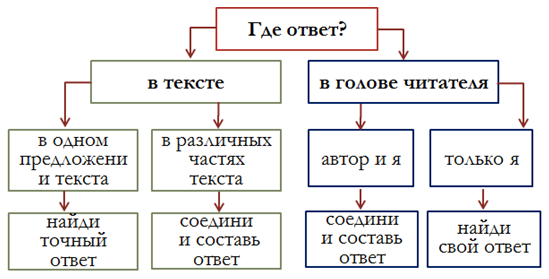 «Тайм-аут»Цели - самопроверка и оценка понимания текста путём обсуждения его в парах и в группе.Алгоритм реализации приёма:Чтение первой части текста. Работа в парах. Задают друг другу вопросы уточняющего характера. Отвечают на них. Если нет уверенности в правильности ответа, выносятся вопросы на обсуждение всей группы после завершения работы с текстом. Аналогичная работа проводится и с остальными частями текста.«Проверочный лист»Данная стратегия достаточно гибкая. В неё заложены условия качественного выполнения любого задания. «Проверочный лист» составляется педагогом для обучающихся на первых этапах применения стратегии.Алгоритм реализации приёма:Проверочный лист «Краткий пересказ»1. Названа основная мысль текста. (Да/Нет.)2. Названы главные мысли текста и основные детали. (Да/Нет.)3. Присутствует логико-смысловая структура текста. (Да/Нет.)4. Имеются необходимые средства связи, объединяющие главные мысли текста. (Да/Нет.)5. Содержание изложено собственными словами (языковыми средствами) при сохранении лексических единиц авторского текста. (Да/Нет.)Для учащихся начальной школы этапы «Проверочного листа» могут быть предложены в упрощённой форме.«Вопросы после текста»Классификация вопросов предполагает баланс между группами вопросов к:- фактической информации текста;- подтекстовой информации, скрытой между строк;- концептуальной информации, часто находящейся за пределами текста.К этим трём группам вопросов сегодня добавляют четвёртую - группу оценочных, рефлексивных вопросов, связанных с критическим анализом текста. 	Итак, правильно сформированные навыки чтения - мощный инструмент дальнейшего саморазвития личности. Подобная работа с текстом, которая предлагается в технологии смыслового чтения,  не только растит читателя, но имеет и развивающий эффект. Формируется познавательный интерес, развивается речь, улучшается запоминание материала, активизируется воображение, появляется внимание к слову, развивается умение сопоставлять факты и делать умозаключения. Технология смыслового чтения позволяет вырабатывать правильный тип читательской деятельности, что поможет думающему ребёнку стать думающим читателем.Методические приёмы формирования смыслового чтения в начальной школеВ целях личностного и познавательного развития обучающихся и достижения социально желаемого результата становления разных видов чтения на всех уроках используются следующие приёмы и способы работы:анализ учебных заданий, инструкций, развитие умений вчитываться в задание, выделять ключевые слова, понимать и принимать смысл задания и «переводить» каждое задание в самоинструкцию, в алгоритм действий;вычитывание и обобщение информации, перевод информации в таблицы, диаграммы, рисунки, схемы, чертежи;выполнение письменных заданий (ответы на поставленные вопросы);высказывание своей точки зрения; приведение доводов как в поддержку высказанного утверждения, так и в его опровержение; объяснение различных ситуаций с помощью текста; доказательство высказанной чьей-либо точки зрения с опорой на прочитанный текст.Рассмотрим несколько методических приёмов, которыми можно дополнить этапы технологии продуктивного чтения в процессе обучения на любом уроке в начальной школе.  Приём «Чтение в кружок» или  «Чтение с остановками»Цель: управление процессом осмысления текста во время чтения.1. Учитель озвучивает задание: "Мы начинаем по очереди читать текст по абзацам. Ваша задача – читать внимательно, задача слушающих – задавать чтецу вопросы, чтобы проверить, понимает ли он читаемый текст». 
2. Дети работают в малой группе или в паре, по очереди читают текст, слушающие задают вопросы по содержанию текста, читающий отвечает. Если его ответ неверен или неточен, слушающие его поправляют.Приём «Диалог с автором»Цель:  формирование умений вдумчивого чтения.Ученик самостоятельно читает текст, фиксируя по ходу чтения вопросы, которые он задал бы автору, ведёт своеобразный «диалог с автором».Приём «Чтение в парах – обобщение в парах»Цель: формирование умений выделять главное, обобщать прочитанное в виде тезиса, задавать проблемные вопросы.
1. Ученики про себя читают выбранный учителем текст или часть текста.
2.Учитель объединяет учащихся в пары и даёт четкий инструктаж. Каждый ученик поочередно выполняет две роли: докладчик читает и обобщает содержание в виде одного тезиса; респондент слушает докладчика и задает ему два вопроса по существу. Далее происходит смена ролей.
3.Учитель привлекает всех учащихся к обсуждению.
Приём «Дневник двойных записей»Данный приём формирует умение задавать вопросы во время чтения, критически оценивать информацию, сопоставлять прочитанное с собственным опытом.
1.Учитель даёт указание учащимся разделить тетрадь на две части.
2.В процессе чтения ученики должны в левой части записать моменты, которые поразили, удивили, напомнили о каких-то фактах, вызвали какие- либо ассоциации; в правой – написать лаконичный комментарий: почему именно этот момент удивил, какие ассоциации вызвал, на какие мысли натолкнул.
Приём «Чтение с составлением таблицы, диаграммы»Цель: сформировать навыки сравнения и классификации, структурирования информации.
1.Ученики читают текст, внимательно анализируя его.
2.Учитель ставит задачу – сравнить два или более объекта, данные сравнения записать в таблицу или диаграмму.Приём «Тонкие» и « толстые» вопросы Вопросы такого плана возникают на протяжении всего урока. А можно учащимся предложить задание: «Составьте вопросы по теме, по тексту параграфа».«Тонкие» вопросы – вопросы, требующие простого, односложного ответа; «толстые» вопросы – вопросы,  требующие подробного,  развёрнутого ответа. Стратегия позволяет формировать умение формулировать вопросы и умение соотносить понятия. После изучения темы учащимся предлагается сформулировать по три «тонких» и три «толстых» вопроса, связанных с пройденным материалом. Затем они опрашивают друг друга, используя таблицы «толстых» и «тонких» вопросов.  «Толстые» вопросы:- Объясните, почему….?- Почему вы думаете….?- Предположите, что будет если…?- В чём различие…- Почему вы считаете….?«Тонкие» вопросы:-  Кто..? Что…? Когда…?- Может…? Мог ли…?- Было ли…? Будет ли …?- Согласны ли вы…?- Верно ли…?Приём «Ромашка Блума» или «Кубик Блума»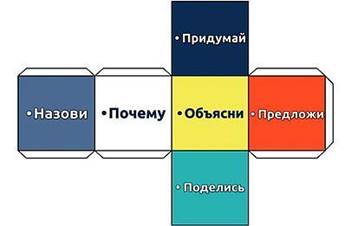 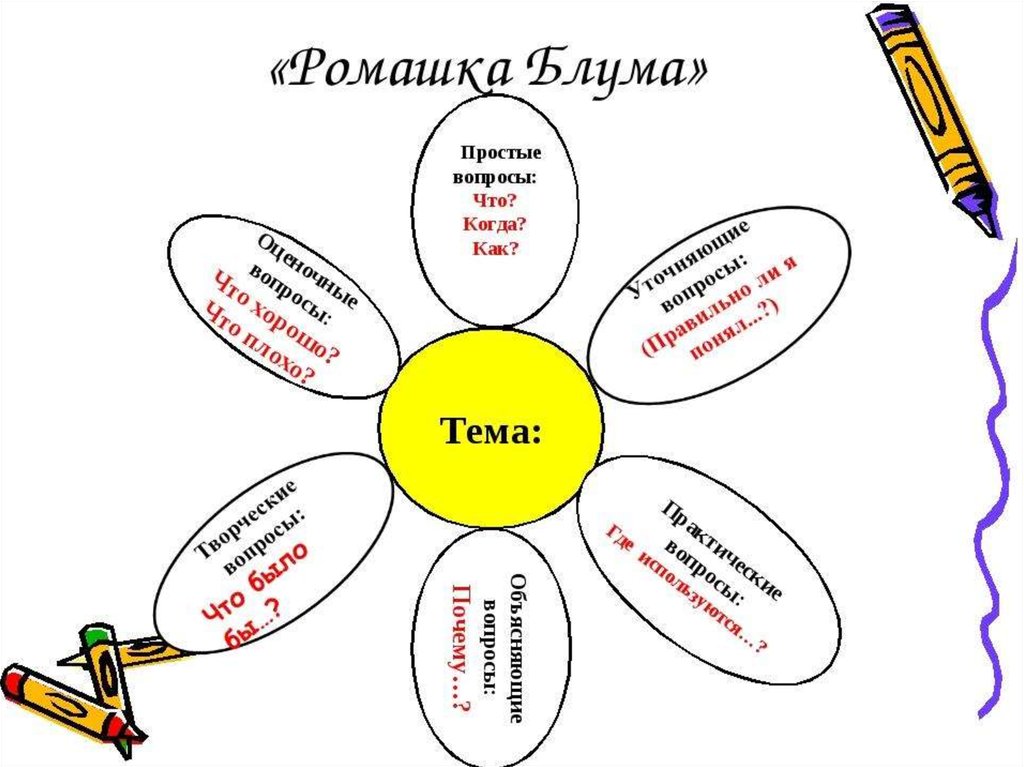 «Ромашка Блума»: шесть лепестков – шесть типов вопросов.1. Простые вопросы — вопросы, отвечая на которые, нужно назвать какие-то факты, вспомнить и воспроизвести определенную информацию: "Что?", "Когда?", "Где?", "Как?".2. Уточняющие вопросы. Такие вопросы обычно начинаются со слов: «То есть ты говоришь, что…?», «Если я правильно понял, то …?», «Я могу ошибаться, но, по-моему, вы сказали о …?». Целью этих вопросов является предоставление ребёнку возможностей для обратной связи относительно того, что он только что сказал.3. Интерпретационные (объясняющие) вопросы. Обычно начинаются со слова «Почему?» и направлены на установление причинно-следственных связей: «Почему зимой выпадает снег?»4. Творческие вопросы. Данный тип вопроса чаще всего содержит частицу «бы», элементы условности, предположения, прогноза: «Что изменилось бы ...», «Что будет, если ...?» «Как ты думаешь, как будут развиваться события в рассказе после...?».5. Оценочные вопросы. Эти вопросы направлены на выяснение оценки тех или иных событий, поступков, действий, явлений. «Почему что-то хорошо, а что-то плохо?», «Как вы относитесь к поступку главного героя?»6. Практические вопросы. Данный тип вопроса направлен на установление взаимосвязи между теорией и практикой: «Как можно применить ...?», «Что можно сделать из ...?», «Где вы в обычной жизни можете наблюдать ...?», «Как бы вы поступили на месте героя рассказа?»Опыт использования этого приёма показывает, что дети всех возрастов, в том числе и первоклассники, понимают значение всех типов вопросов и в подтверждение этому, могут составить свои.«Кубик Блума» представляет собой объёмную фигуру, на сторонах которой написаны слова, являющиеся отправной точкой для ответа: Назови…Почему…Объясни…Предложи…Придумай…Поделись…Таким образом, ребёнок сам ищет пути решения проблемы во время ответа, исходя из собственного опыта и познания.Работа с кубиком строится следующим образом:1. Учитель формулирует тему урока и круг вопросов, которые будут обсуждаться на занятии.2. Педагог бросает фигуру, а ученик отвечает на вопрос темы, начинающийся с того слова, которое выпало на грани.Ответ на каждый вопрос кубика помогает учителю не только выявить уровень познавательной активности учащихся, но и сделать вывод об эмоциональной составляющей урока, прояснить аспекты темы, которые вызывают затруднения у детей.«Кубик Блума» можно использовать на всех этапах уроков любого типа. Однако наиболее удобно применять приём на обобщающих уроках, когда у ребят уже есть представление о сути темы.Формулировки вопросов для детей 1-2 класса лучше упростить.Можно назвать грани фигуры в зависимости от урока и его цели так:Опиши (то есть ребёнку нужно назвать форму, цвет, размер предмета или просто назвать явление);Сравни (необходимо указать сходства и различия с уже знакомыми предметами или процессами);Предложи ассоциацию (ученик должен назвать то, с чем у него ассоциируется тот или иной объект или явление);Проанализируй (как сделан предмет, из чего состоит);Используй (дети показывают, как можно применить предмет);Оцени (ученики перечисляют достоинства и недостатки рассматриваемого предмета или явления).Или так:Предложи (свой вариант названия сказки);Назови (основных героев);Придумай (другой ход событий);Почему (основной герой поступил так);Объясни (почему такой конец сказки);Поделись (своими мыслями и переживаниями от прочитанной сказки).Приём «Инсерт» (или пометки на полях)  Приём «Инсерт» - это маркировка текста по мере его чтения.
Применяется для стимулирования более внимательного чтения. Чтение превращается в увлекательное путешествие. Он достаточно прост. Детей просто нужно познакомить с рядом маркировочных знаков и предложить им в ходе урока ставить их карандашом на полях тетради напротив выполняемого задания. Приём «Пометки на полях» работает на стадии осмысления.Во время чтения учебного текста даётся целевая установка: по ходу чтения статьи делать в тексте пометки. Учителю необходимо предварительно определить текст, напомнить правила расстановки маркировочных знаков, обозначить время, отведенное на работу, проверить работу.Маркировочные пометки:знаком «галочка» (V) отмечают информацию, которая известна ученику;знаком «плюс» (+) отмечают новую информацию, новые знания;знаком «вопрос» (?) отмечается то, что осталось непонятно и требует дополнительных сведений.знаком «минус» (-) отмечают неизвестную информацию или «думал иначе»Могут быть и другие варианты пометок.Приём  «Кластер»Кластеры используют для структуризации и систематизации материала. Кластер – способ графической организации учебного материала, суть которой заключается в том, что в середине листа записывается или зарисовывается основное слово (например, тема), а по сторонам от него фиксируются идеи (слова, рисунки),  с ним связанные. А затем в совместной деятельности учащиеся наполняют эти ключевые понятия и выражения, необходимой информацией.Приём  «Верные и неверные утверждения»Универсальный приём, способствующий актуализации знаний учащихся и активизации мыслительной деятельности. Данный приём дает возможность быстро включить детей в мыслительную деятельность и логично перейти к изучению темы урока.
Стратегия формирует умение оценивать ситуацию или факты, умение анализировать информацию, умение отражать свое мнение. Детям предлагается выразить свое отношение к ряду утверждений по правилу: верно – «+»,  неверно – «-». Способствует развитию критическое мышление учащихся.Приём «Верите  ли вы…»Проводится с целью вызвать интерес к изучению темы и создать положительную мотивацию самостоятельного изучения текста по этой теме. 
Проводится в начале урока, после сообщения темы.Приём «Лови ошибку»Учитель заранее подготавливает текст, содержащий ошибочную информацию, и предлагает учащимся выявить допущенные ошибки.Важно, чтобы задание содержало в себе ошибки двух уровней:- явные, которые достаточно легко выявляются учащимися, исходя из их личного опыта и знаний; - скрытые, которые можно установить, только изучив новый материал.Учащиеся анализируют предложенный текст, пытаются выявить ошибки, аргументируют свои выводы. Затем изучают новый материал, после чего возвращаются к тексту и исправляют те ошибки, которые не удалось выявить в начале урока.Приём «Дерево предсказаний»Приём помогает строить предположения по поводу развития сюжетной линии рассказа.На доске прикрепляется силуэт дерева:Ствол дерева - это выбранная тема, ключевой вопрос темы, смоделированная или реальная ситуация, которые предполагают неоднозначность решений.Ветви дерева - это варианты предположений, которые начинаются со слов: «Возможно…», «Вероятно,…» Количество ветвей не ограничено.Листья дерева - обоснование, аргументы, которые доказывают правоту высказанного предположения.Приём «Дерево предсказаний» целесообразно использовать при изучении происходящих в настоящее время событий. В качестве аргументов важно использовать материалы учебника и дополнительные материалы, средства массовой информации. Приём «Корзина идей»«Корзина идей»— приём организации индивидуальной и групповой работы учащихся на начальной стадии урока, когда идёт актуализация имеющегося у них опыта и знаний. Позволяет выяснить всё, что знают или думают ученики по обсуждаемой теме урока.В корзину идей можно «сбрасывать»: понятия, мнения, имена, факты, проблемы, имеющие отношение к теме. Далее, в ходе урока, эти разрозненные в сознании ребёнка определения и понятия, могут быть связаны в логические звенья.ЗаключениеУстановлено, что на успеваемость школьников влияет более двухсот факторов. Фактором номер один является овладение учащимися навыками осознанного чтения. Смысловое чтение - это путь решения познавательных, регулятивных, коммуникативных задач, поиск нужной информации, её интерпретация, самоконтроль, формирование собственной точки зрения. Таким образом, продуманная работа с текстом, направленная на формирование навыков смыслового чтения, является приоритетной задачей в работе учителя начальных классов.При формировании смыслового чтения выступают текстовая и нетекстовая информация учебников, дополнительной литературы по всем учебным предметам в начальной школе.
Учитывая стратегии современных подходов к чтению, можно порекомендовать учителям следующее:выбирать наиболее рациональные виды чтения для усвоения учащимися нового материала;формировать у учащихся интерес к чтению путем внедрения эффективных методических приёмов работы с текстом;предвидеть возможные затруднения учащихся в тех или иных видах учебной деятельности;повышать уровень самостоятельности учащихся в чтении по мере их продвижения вперед;организовывать различные виды деятельности учащихся с целью развития у них творческого мышления;обучать самоконтролю и самоорганизации в различных видах.Таким образом, эффективность и качество процесса обучения зависит от умения учителя правильно выбрать технологические приёмы и методы смыслового чтения, рационально, уместно комбинировать их и использовать на уроках в начальной школе.
Литература:Бондаренко Г. И. Развитие умений смыслового чтения в начальной школе / Г. И. Бондаренко // Начальная школа плюс: до и после // Электронный ресурс www.school 2100.ruЗобнина М.А. Как пробудить у младшего школьника интерес к чтению? // Начальная школа. - 2007. - № 8. - С. 35-43.Как проектировать универсальные учебные действия в начальной школе: от действия к мысли: пособие для учителя/[А.Г. Асмолов, Г.В. Бурменская, И.А. Володарская и др.]; под ред. А.Г. Асмолова. — М.: Просвещение, 2008. — 151 с.: ил. — ISBN 978-5-09-019148-7.Климанова Л. Обучение чтению в начальных классах//Школа 2007Куропятник И.В. Чтение как стратегически важная компетентность для молодых людей// Педагогическая мастерская. Все для учителя. – 2012. - № 6Львов М.Р., Горецкий В.Г. Сосновская О.В. Методика преподавания русского языка в начальных классах. – М.:2000.Мошнина Е.В. Эффективные технологии формирования навыков смыслового чтения у младших школьников  https://urok.1sept.ru/articles/688588Обучение стратегиям чтения: как реализовать ФГОС. Пособие для учителя /Н.Н. Сметанникова. - М. : Баласс, 2012. — 128 с. (Образовательная система «Школа 2100»).Светловская Н.Н.Обучение чтению и законы формирования читателя//Начальная школа. – 2003. №1. с-11-18Смысловое чтение как основа формирования и развития навыков функциональной грамотности : методическое пособие / сост. : Т. В. Самсонова, Т. В. Шатина, О. А. Приказчикова, А. А. Парамонова. – Саранск : ЦНППМ «Педагог 13.ру», 2022. – 32 с.Интернет-ресурсы:http://school2100.com/school2100/nashi_tehnologii/reading.phphttps://sites.google.com/site/ucitelamv/home/cto-takoe-smyslovoe-ctenie http://www.askarova-ep.ru/sovety/spravichnik-dlja-shkolnikov/zadano-sostavit-plan-teksta/ https://znanio.ru/media/formirovanie-navykov-smyslovogo-chteniya-u-mladshih-shkolnikov-kak-trebovanie-fgos-2612357https://nsportal.ru/nachalnaya-shkola/obshchepedagogicheskie-tekhnologii/2018/02/20/master-klass-tehnologiya-smyslovogohttps://znanio.ru/pub/1111https://urok.1sept.ru/articles/694967ПриложениеФрагменты уроков по формированию навыка смыслового чтения на уроках в начальной школе Фрагмент урока обучение грамоте В.В.Бианки «Первая охота» 1 классI этап – Работа с текстом до чтения.Приём «Антиципация» (один из главных приёмов данного этапа).При знакомстве с новым произведением.-Откроем учебники.-Прочитайте фамилию автора. Рассмотрите портрет на доске. Читаем несколько строк о Бианки. Ответьте, о ком или о чём писал В. Бианки? Как называется самая увлекательная его книга?-Рассмотрите иллюстрацию. Что вы видите? Какие события произойдут в рассказе? Как вы думаете, соответствует ли иллюстрация названию рассказа? Почему вы так думаете?-Прочитайте название произведения В. Бианки, с которым мы познакомимся сегодня.С чем у вас ассоциируется названия?Приём «Ассоциативный куст» (приём графической организации информации).  Начальный этап кластерной технологии. Берётся за основу ключевое слово или заголовок текста, ребята при этом записывают или называют слова ассоциации, что позволяет сформировать умение выделять последовательную структуру текста, активизирует внимание.                                                            – Можете по заголовку определить о чём будет это произведения?– А предположить? (Высказывания)Прочитайте ключевые слова и словосочетания на доске:                                      ТихонькоПодкралсяУхватилсяИзвернуласьФыркнул- Значение каких слов вам непонятно? Далее выясняется значение слов.Приём «Дерево предсказаний» - Посмотрите на изображение дерева на доске (рисунок дерева), на стволе написано название нашего рассказа. Ветви – предположения.(В основном, в практике использую один из данных приёмов)II этап - Чтение и беседа во время чтенияПосмотрите, сколько частей?– Прочитаем текст, проведем диалог с автором, проверим наши предположения  1 часть рассказа. Приём «Чтение вслух с остановками». (Предпочтительно уже в первом классе первичное самостоятельное чтение детей про себя, особенно это касается стихотворных текстов. Однако не менее важно научить детей слушать и слышать чтение учителя.)Читаем до слов «и ухватился за хвост»                                                                            - Предположите, что случилось дальше- Хотите узнать, что было дальше?- Читаем.- А сейчас я попрошу вас прочитать 1-ую часть. (Чтение ребят про себя)- Дайте название первой части.                                                                                       1 часть. Щенок обманул ящерицу.- Какие вопросы у вас возникли после чтения этой части?- Можем ли мы ответить на эти вопросы? А как бы вы на них ответили? Сделайте предположения?- Встретились ли слова, значение которых вам непонятно?- Чтобы узнать, что же произошло дальше, прочитаем 2-ую часть.- Дайте название второй части.2 часть. Ящерица спряталась от щенка.- Что нового из этой части мы узнали?Важно не подменять перечитывание беседой, во время которой детям задаётся большое количество вопросов по содержанию.  - Что чувствовали, когда читали рассказ? (Испуг, страх, жалость, гордость, восхищение, удивление, отчаяние, переживание).III этап – Работа с текстом после чтения.1)Концептуальная (смысловая) беседа по тексту.- Давайте вернёмся к «Дереву предсказаний».- Поднимите руку, чьё предположение подтвердилось?- Кто главные герои рассказа " Первая охота".  (Это маленький щенок, ящерка).- Поднимите руку, кто видел ящерку? Расскажите, как она выглядит? Что вы о них знаете? (Ящерица – небольшое животное. У него удлинённое тело, длинный хвост).- Чем покрыто тело ящерицы? (мелкой чешуей).- Чем отличается ящерка от ящерицы? (Ящерка маленькая, а ящерица побольше размером).- Скажите, что в начале рассказа делала ящерка? (Грелась на солнышке).- Прочитайте, как об этом говорит В.Бианки? (Выборочное чтение). -Что произошло со щенком? (Щенок хотел поймать ящерку, но у него не получилось). - Почему щенок не смог поймать ящерку? (У неё отделился хвост. Это очень интересная особенность ящериц).- Почему охота щенка была неудачной? (Щенок охотился первый раз и не все сделал правильно).- Найдите в тексте слова, которые указывают на действия ящерки.- Найдите в тексте слова, которые указывают на действия щенка.- Какие действия были правильными? (Щенок осторожно, тихонько подкрался к ящерке, потом он резко прыгнул)- Какое действие было неправильным? (Щенок схватил ящерку за хвост) - Чего же не хватало щенку, чтобы охота прошла удачно? (Щенку не хватало опыта, он не знал, что у нее отделяется хвост) 2) Творческое задание- Обратимся снова к иллюстрации. Художник изобразил только фрагмент из рассказа. А я предлагаю вам побывать в роли художников-мультипликаторов и попробовать создать диафильм по рассказу. Вам нужно разбиться на 2 группы: первая группа нарисует 3 иллюстрации к 1 части текста, вторая группа – ко 2 части. Рисунки можно подписать предложением из текста. Затем вы работы соедините, и у вас получится диафильм. Просмотр диафильмаИтог урока. Рефлексия.- С какой целью был написан рассказ? - Чему он вас может научить?  - Какова главная мысль рассказа?  Фрагмент урока литературного чтения во 2 классе Е. Чарушин «Страшный рассказ» Организационный момент. Самоопределение к деятельности- Посмотрите на портрет, что вы можете сказать о характере этого человека?  - Кто он может быть по профессии? (Писатель).- Это портрет Евгения Ивановича Чарушина, детского писателя.- Какой раздел мы изучаем? (О братьях наших меньших). Мы уже читали некоторые произведения этого раздела. О ком они? (О животных) - В этот раздел включено и произведение Е. Чарушина. Как вы думаете, почему? О ком он писал? (О животных)- Сегодня мы познакомимся с одним из произведений Е. Чарушина. Зная автора, можем предположить жанр произведения, с которым мы сегодня познакомимся? (Сказка, рассказ)Записываю на доске предположения.- О ком будет произведение, с которым мы сегодня познакомимся?  (О животном) Записываю предположения на доскеI этап. Работа с текстом до чтения.Приём «Антиципация» - Давайте прочитаем, как Е.Чарушин назвал свой рассказ.- Предположите, о чём будет это произведение. (Высказывания детей записываются на доске.)- Рассмотрите иллюстрацию к рассказу. Что на ней изображено? Можете предположить о каком животном пойдёт речь?Высказывания детей записываются на доске.Приём «Стратегия ключевых слов»  Фразы на доске:•   Шура и Петя остались одни;•   у самого леса;•   ни папы, ни мамы;•   темно;•   не страшно, не боялся;•   кто-то топает;•   закрылись с головой;•   прижались друг к другу;•   пришли родители;•   зажгли;•   ёжик- Какие чувства возникают у вас при чтении этих строк? Что себе представляете?- Кто будет героем произведения? Предположите, как могут разворачиваться события? Работа в четвёрках. Один человек из группы делает свой прогноз.Постановка задачи: чтобы проверить и уточнить свои предположения мы должны провести «диалог с автором» через текст. Ведь чтение – это общение с автором не непосредственно, а через текст, созданный автором.II этап. Работа с текстом во время чтения:Стадия осмысления. Первичное знакомство с произведением.- Давайте проверим, подтвердилось ли что-нибудь из наших предположений.(Учитель начинает читать текст сама, далее 2-3 хорошо читающих ученика и самостоятельное чтение детьми про себя).Выясняют, какое из предположений подтвердилось. Приём «Чтение вслух с остановками».После прочтения каждого абзаца, учитель задаёт вопросы по содержанию текста и на прогноз дальнейших событий. Например,- Почему мальчики остались одни?- Для чего автор описывает место, где происходило событие?  (Чтобы мы лучше могли представить состояние мальчиков)- Сколько лет было мальчикам? Большие они или маленькие? Какие слова это подтверждают? (Сами умылись, сами разделись, легли спать в свои постельки)- Кто по стене может ползать?- Как вы думаете, дети сразу уснули?- Представьте, что ваши родители ушли и вы легли спать со своим братишкой или сестрёнкой, и вам не спится, что бы вы стали делать? (Разговаривать)Прочитайте разговор мальчиков. - О чём говорили дети?- На самом деле им было страшно?- Какой вопрос хочется задать автору? (Что случилось вдруг?)Словарная работа (по ходу чтения):- Что такое сени? (Показываю изображение сеней. «Сени -  помещение между жилой частью дома и крыльцом в деревенских избах».)- Как бы вы повели себя на месте мальчиков?- Как повели себя мальчики? Прочитайте.- Почему мальчики спрятались?- Почему же детям было страшно? (Они не знали, кто топает)- И вам, наверное, тоже было страшно. Ведь автор не сообщает нам, кто шлепает по комнате. И все мы ожидаем что-то страшное, ужасное. Какой вопрос хочется задать автору? (Кто напугал мальчиков?)Прочитайте про себя дальше, найдите ответ на поставленный вопрос. - Кто испугал ребят? (Ёжик)- Кто из вас видел ежа? (Показываю изображение ежа)- Что вы знаете о ежах?- Чем полезны ежи?- Перечитайте момент, когда пришли папа с мамой.Прочитаем вслух цепочкой. Чтение двух абзацев цепочкой с остановками.- Да это ёжик!- Как мы будем читать это предложение?Выберите варианты:Радость, грусть, испуг, удивление, злость, облегчение- Для чего ёжик забрался в дом?- Где настоящий дом ежа? - Будет ли ежу удобно жить в городской квартире? Почему?(Дикие звери и птицы чувствуют неуютно себя в квартире. Им нужен лес. Только голодных и раненых животных можно взять домой, чтобы помочь им, но потом их нужно обязательно отпустить)- Почему ёж навестил ребят ночью?  (Ночной житель)- Как папа с мамой отнеслись к испугу мальчиков? Стали ли они смеяться над ними? Почему? - Как бы вы поступили с ежом? Прочитаем, как же поступили с ежом мальчики.- Какие непонятные слова встретились?Словарная работа: «Чулан – помещение в доме, служащее кладовой».  Чтение текста вслух с остановками до конца- Прочитай текст до конца.- Как вёл себя ёжик, когда его искали? Почему?- Почему ёж свернулся шариком?  Замените выражение «свернулся в углу шариком» близким по значению. (Свернулся клубком)- Как поступили с ежом мальчики?  - Почему его уже потом никто не боялся?- Почему ёж остался жить с ребятами на даче?III этап. Работа с текстом после чтения: -Что подтвердилось из наших предположений? В чём мы не правы? - Как вы думаете, прочитанное произведение – сказка или рассказ? Докажите. (Написан в прозе, описываются реальные события, нет волшебства, магии, животные не обладают голосом, характером)Проблемный вопрос: - Как вы считаете, Петя и Шура смелые или трусливые? (Они храбрятся, не показывают страх). - Как Шура и Петя уговаривают себя не бояться? - Перечитайте их диалог. Это самый напряженный момент в рассказе. Попробуем его прочитать по ролям. Но прежде, чем читать определим: тон – спокойный или взволнованный,темп – быстро или медленно, или не спеша,     громкость – тихо или громкоЧтение диалога по ролям.- Как же автор относится к своим героям?(Он сочувствует им. Считает их храбрыми, так как они старались побороть свой страх. И я считаю, что их можно назвать смелыми.)- Что такое смелость? (Смелость – это способность перебороть страх).- Что автор хотел донести до нас? В чём главная мысль?- Для кого Евгений Чарушин написал этот рассказ?Составление коллективного синквейна «Ёжик»1. Ежик.2. Колючий, пугливый.3.Пыхтит, шуршит, шлепает.4. Охотится по ночам.5. Хищник.Итог урока. Рефлексия- С какой целью был написан рассказ? - Чему он вас может научить?  -Какова главная мысль рассказа?  